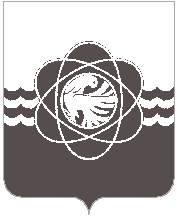 49 сессии четвёртого созываот 27.03.2018  № 413Об утверждении отчётао выполнении плана приватизацииза 2017 годРассмотрев обращение Администрации муниципального образования  «город Десногорск» Смоленской области от 19.03.2018 №2366, в соответствии со ст.26 Устава муниципального образования «город Десногорск» Смоленской области,  «Положением о порядке планирования приватизации муниципального имущества муниципального образования «город Десногорск» Смоленской области», учитывая рекомендации постоянной депутатской комиссии планово-бюджетной, по налогам, финансам и инвестиционной деятельности, Десногорский городской СоветР Е Ш И Л:1. Утвердить отчёт о выполнении плана приватизации имущества, находящегося в муниципальной собственности муниципального образования «город Десногорск» Смоленской области, за 2017 год согласно приложению. 2.   Настоящее решение опубликовать в газете «Десна».УТВЕРЖДЕНрешением Десногорского                                                                                                городского Совета                                                                                                   от 27.03.2018  № 413ОТЧЁТ о выполнении плана приватизации имущества, находящегося в муниципальной собственности муниципального образования «город Десногорск» Смоленской области  на 01.01.2018, с учётом изменений, внесенных решением Десногорского городского Совета от 08.08.2017 № 341Председатель Десногорского городского Совета                                                              В.Н. Блохин    Глава муниципального образования    «город Десногорск»  Смоленской  области                                              А.Н. Шубин № п/пНаименование имущества и его характеристикиБалансовая/ остаточная или оценочная стоимость имущества тыс.руб. Предполагаемый срок приватизацииСпособ приватизацииПримечание1234561Нежилые встроенные помещения, назначение: нежилое, общая  площадь 58,6кв.м, этаж 1, расположенные по адресу: Смоленская обл., г.Десногорск, 2 мкр., д.33 895, 35(рыночная оценка)I кварталпродажа  В соответствии с Федеральным законом от 22.07.2008 № 159-ФЗ «Об особенностях отчуждения недвижимого имущества, находящегося в государственной собственности субъектов Российской Федерации или в муниципальной собственности и арендуемого субъектами малого и среднего предпринимательства, и о внесении изменений в отдельные законодательные акты Российской Федерации», данный объект продан арендатору за 3 895 346,00 руб.2Автомобиль  ГАЗ 31105, 2004 год выпуска, мощность двигателя 96,0 кВт, цвет адрия48,00(рыночная оценка)II кварталоткрытый аукционНа 08.09.2017 был объявлен открытый аукцион, который не состоялся по причине отсутствия заявок.3Автомобиль марки ГАЗ-330210, 1996 год выпуска, мощность двигателя 100(74), цвет серый125,00(рыночная оценка)III квартал2017открытый аукционНа 08.09.2017 был объявлен открытый аукцион, который не состоялся по причине отсутствия заявок.4Автомобиль марки GEELY MR 7180U1 (FC) VISION, 2008 год выпуска, мощность двигателя 133 л.с., битый52,00(рыночная оценка)II кварталоткрытый аукционНа 08.09.2017 был объявлен открытый аукцион, который не состоялся по причине отсутствия заявок.5Туалет, назначение: нежилое, 1-этажный, общая площадь  44,9 кв.м, инв. № 4157, лит. А, адрес (местонахождение) объекта: Смоленская область,                       г. Десногорск, наб. зона отдыха, танцевальная площадка176,37(рыночная оценка)III кварталоткрытый аукционНа 08.12.2017 был объявлен открытый аукцион, который не состоялся по причине отсутствия заявок.6Полуприцеп тракторный ОЗТП – 955425,49(рыночная оценка)IV квартал2017открытый аукционНа 28.12.2017 был объявлен открытый аукцион, который не состоялся по причине отсутствия заявок.7Оборудование ОПТ1-01 на базе прицепа лесного ПЛ-528,20(рыночная оценка)IV квартал2017открытый аукционБыл объявлен открытый аукцион.  Объект был продан за 28 202,00 руб.8Моторная лодка «Прогресс»17,82(рыночная оценка)IV квартал2017открытый аукционБыл объявлен открытый аукцион.  Объект был продан за 17 820,00 руб.